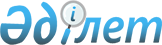 Түркістан қаласы аумағында сайлау учаскелерін құру туралы
					
			Күшін жойған
			
			
		
					Түркістан облысы Түркістан қаласы әкімінің 2018 жылғы 26 қарашадағы № 8 шешімі. Түркістан облысы Әділет департаментінде 2018 жылғы 30 қарашада № 4814 болып тіркелді. Күші жойылды - Түркістан облысы Түркістан қаласы әкімінің 2020 жылғы 19 ақпандағы № 2 шешімімен
      Ескерту. Күші жойылды - Түркістан облысы Түркістан қаласы әкімінің 19.02.2020 № 2 шешімімен (алғашқы ресми жарияланған күнінен бастап қолданысқа енгізіледі).
      "Қазақстан Республикасындағы сайлау туралы" Қазақстан Республикасының 1995 жылғы 28 қыркүйектегі Конституциялық Заңының 23 бабының 1-тармағына және "Қазақстан Республикасындағы жергілікті мемлекеттік басқару және өзін өзі басқару туралы" Қазақстан Республикасының 2001 жылғы 23 қаңтардағы Заңының 33 бабының 2-тармағына сәйкес Түркістан қаласының әкімі ШЕШІМ ЕТЕДІ:
      1. Түркістан қаласы аумағында сайлауды ұйымдастыру және өткізу үшін сайлау учаскелері осы шешімнің қосымшасына сәйкес құрылсын.
      2. Түркістан қаласы әкімінің 2015 жылғы 16 қарашадағы №32 "Түркістан қаласында сайлау учаскелерін құру туралы" (Нормативтік құқықтық актілерді мемлекеттік тіркеу тізілімінде № 3441 тіркелген, 2015 жылдың 27 қарашада "Түркістан" газетінде жарияланған) шешімінің күші жойылды деп танылсын.
      3. "Түркістан қаласы әкімінің аппараты" мемлекеттік мекемесі Қазақстан Республикасының заңнамалық актілерінде белгіленген тәртіпте:
      1) осы шешімнің аумақтық әділет органында мемлекеттік тіркелуін;
      2) осы шешім мемлекеттік тіркелген күнінен бастап күнтізбелік он күн ішінде оның көшірмесін қағаз және электрондық түрде қазақ және орыс тілдерінде "Республикалық құқықтық ақпарат орталығы" шаруашылық жүргізу құқығындағы республикалық мемлекеттік кәсіпорнына Қазақстан Республикасы нормативтік құқықтық актілерінің эталондық бақылау банкіне ресми жариялау және енгізу үшін жолданылуын;
      3) осы шешім мемлекеттік тіркелген күнінен бастап күнтізбелік он күн ішінде оның көшірмесін Түркістан қаласы аумағында таратылатын мерзімді баспа басылымдарында ресми жариялауға жолданылуын;
      4) ресми жарияланғаннан кейін осы шешімді Түркістан қаласы әкімдігінің интернет-ресурсына орналастыруын қамтамасыз етсін.
      4. Осы шешімнің орындалуын бақылау қала әкімі аппаратының басшысы Қ.Мылтықбековке жүктелсін.
      5. Осы шешім оның алғашқы ресми жарияланған күнінен бастап қолданысқа енгізіледі.
      "КЕЛІСІЛДІ"
      Түркістан қалалық аумақтық сайлау
      комиссиясының төрағасы
      ______________С.Арысбеков
      "___"__________ 2018 жыл Түркістан қаласы бойынша сайлау учаскелерінің тізбесі
      № 103 сайлау учаскесі
      Орталығы: Түркістан қаласы, Қазыбек би көшесі №164, Халықаралық Қазақ-Түрік Университетінің ғимараты.
      Шекаралары: Құрбан ата №1-88, Қалдыбай хан №2-19, Қазыбек би №130-343, Ғ.Мұратбаев №1-12, М.Жалил №1-191, Баласағұн №1-142, О.Тілепов №18-154 көшелерінде орналасқан үйлер.
      № 104 сайлау учаскесі
      Орталығы: Түркістан қаласы, Б.Саттарханов даңғылы №1, А.Байтұрсынов атындағы орта мектебінің ғимараты.
      Шекаралары: Б.Саттарханов даңғылында орналасқан №1-21, №90-105 үйлер, Домалақ ана көшесі №1-46 үйлер, И.Жансүгіров көшесі №1-90 үйлер, Мамай батыр көшесі №1-40 үйлер, Жолбарыс хан көшесінің №1-89 және №2-24 үйлер, Міртемір көшесі №1-18 үйлер, Әмір Темір көшесі №1-43 №2-30, үйлер, Қазыбек би көшесі №1-233 үйлер, Батырбеков, Отырар, Диметов көшелері толығымен, Жауғаш батыр көшесі №1-155, №2-44 үйлер, Р.Сұлтанбегім көшесі №1-50 үйлер.
      № 105 сайлау учаскесі
      Орталығы: Түркістан қаласы, С.Қожанов көшесі №146, Медициналық колледжінің ғимараты.
      Шекаралары: Әйтеке би көшесі №5-133, Ж.Еділбаев көшесі №1-20, Еділбаев өткелі №1-14 үйлер, Хакназархан көшесі №1-97, №2-52 үйлер, Бәйдібек батыр көшесі №1-66 үйлер, Гагарин көшесі №1-60 үйлер, Өтебеков көшесі №1-27, №2-66 үйлер, Байбұрт көшесіндегі үйлер, Ғ.Мүсірепов көшесінің №9-72 үйлер, Әмір Темір көшесі №1, 1а, 2а,18 үйлер, Қазыбек би көшесі №15, 17, 19 үйлер, С.Қожанов көшесі №1, 3 үйлер, Тәуке хан даңғылындағы №363-371 үйлер, Талқанбаев көшесі №2-18, №1-29 үйлер, Т.Бокин көшесі №1-25 үйлер, Әл-Фараби көшесі №1-8 үйлер.
      № 106 сайлау учаскесі
      Орталығы: Түркістан қаласы, С.Қожанов көшесі н/з, қалалық орталық аурухана ғимараты.
      Шекаралары: қалалық орталық аурухана, тері-мерез диспансері, туберкулезге қарсы диспансер және "Ақмарал" емханасының ғимараттары.
      № 107 сайлау учаскесі
      Орталығы: Түркістан қаласы, Н.Төреқұлов көшесі н/з, Ә.Темір атындағы орта мектебінің ғимараты.
      Шекаралары: Қ.Татибаев көшесі №2-36 үйлер, Сырғақ батыр көшесі көпқабатты үйлер, С.Сейфуллин көшесі №1-22 үйлер, К.Байсеитова №1-23 көшесі үйлер, Мадиходжаев көшесі №1-14 үйлер, Талқанбаев көшесі №1-16, №22-26 үйлер, Д.Қонаев көшесінің тақ жағындағы №1-49 және жұп жағындағы №2-36 үйлер, С.Қожанов көшесі №55-109 үйлер, Төреқұлов көшесі №1-23, №2-46, №1, 2, 3, 4, 5, 6 өткелдерінде орналасқан үйлер, Шолпан көшесі №1-20 үйлер, Тохтаров көшесі №1-19 үйлер, Спатаев көшесі №13-34 үйлер, Тәуке хан даңғылындағы №261-299 үйлер, Қарадауов көшесі №1-24 үйлер, Нарбаев көшесі №1, 2, 3 өткелдерінде орналасқан үйлер.
      № 108 сайлау учаскесі
      Орталығы: Түркістан қаласы, С.Қожанов көшесі н/з, М.Жұмабаев атындағы орта мектебінің ғимараты.
      Шекаралары: Қарадауов көшесінің тақ жағындағы №23-31 және жұп жағындағы №28-32 үйлер, Мадиходжаев көшесі №19-41, №24-28 үйлер, С.Қожанов көшесінің №27-86 үйлер, Төреқұлов көшесі №72-86, №23-55 үйлер, Т.Бокин көшесі №1-27 көпқабатты тұрғын үйлер, Д.Қонаев өткелінің тақ жағындағы №1-11 үйлер, Тәуке хан даңғылындағы №325-351 үйлер.
      № 109 сайлау учаскесі
      Орталығы: Түркістан қаласы, Қ.Искабеков көшесі, педагогикалық колледжінің ғимараты.
      Шекаралары: Қ.Искабеков, Сәтпаев, Азербаев, Жақаев, Бабай батыр, Ахметов көшелері толығымен. Жарылқапов көшесі №118-180 үйлер, С.Ерубаев көшесі №178-279 үйлер, Ыждыхат тұйығында орналасқан №7-19 үйлер, С.Қожанов көшесі №88-116 үйлер.
      № 110 сайлау учаскесі
      Орталығы: Түркістан қаласы, Р.Дастанова көшесі, Ғ.Мұратбаев атындағы орта мектебінің ғимараты.
      Шекаралары: Тәуке хан даңғылындағы №140-174 үйлер, Тұрсынов көшесінің тақ жағындағы №115-139 және жұп жағындағы №88-114 үйлер, Хамза көшесінің тақ жағындағы №143-169 және жұп жағындағы №136-170 және үйлер, Қазыбеков көшесінің тақ жағындағы №105-127 және жұп жағындағы №120-144 үйлер, Ататүрік көшесінің тақ жағындағы №109-165 және жұп жағындағы №84-168 үйлер, 1,2,3 тұйықтары. Шанин көшесінің тақ жағындағы №53-69 және жұп жағындағы №54-106 үйлер, Р.Дастанова көшесінің тақ жағындағы №95-161 және жұп жағындағы №78-148 үйлер, Мұңайтпасов көшесінің тақ жағындағы №115-177 және жұп жағындағы №84-106 үйлер, Ш.Уәлиханов көшесі №3-27 және №6-10 үйлер, 1,2, тұйықтары. Марғұлан көшесінің тақ жағындағы №17-43 және жұп жағындағы №22-76 үйлер, Елкеев көшесі №1-50 үйлер, Ш.Айманов көшесі №1-17, №2-14 үйлер, Миркемелов көшесінің тақ жағындағы №1-31 және жұп жағындағы №4-12 үйлер, Тоққожаев көшесінің тақ жағындағы №3-9 және жұп жағындағы №10-22 үйлер, Сайрам көшесі №6-18, №27а үйлер, Тоқмағанбетов көшесі №76-106 үйлер.
      № 111 сайлау учаскесі
      Орталығы: Түркістан қаласы, №1 мөлтек ауданы, Гуманитарлық техникалық колледжінің ғимараты.
      Шекаралары: №1 мөлтек ауданындағы №1, 2, 3, 4а, 5, 9, 10, 10а, 24, 25, 27, 29, 30, 36, 37, 42, 43, 44, 47, 48 көпқабатты үйлер, Энергетик көшесі толығымен, Т.Мыңбасы көшесі толығымен.
      № 112 сайлау учаскесі
      Орталығы: Түркістан қаласы, Нышанов көшесі №1, "Талғат и К" клиникасының ғимараты.
      Шекаралары: "Талғат и К" клиникасы, Перзентхана, "Санитас" және Балалар ауруханалары.
      № 113 сайлау учаскесі
      Орталығы: Түркістан қаласы, №1 мөлтек ауданы, С.Сейфуллин атындағы орта мектебінің ғимараты.
      Шекаралары: №1 мөлтек ауданындағы № 6, 7, 8, 11, 12, 13, 14, 14б, 15, 16, 20, 21, 23, 28, 33,38, 39, 41, 44а, 46 көпқабатты үйлер, С.Ерубаев көшесі №201, 203, 205, 207 үйлер.
      № 114 сайлау учаскесі
      Орталығы: Түркістан қаласы, Н.Оңдасынов көшесі н/з, Ататүрік атындағы орта мектебінің ғимараты.
      Шекаралары: №1 мөлтек ауданындағы №10а, 12а, 14а, 31, 34, 49, 50, 51 көпқабатты үйлер, Құрылысшы көшесі толығымен, №2 мөлтек ауданындағы №1-17 көпқабатты үйлер, Самал мөлтек ауданындағы №26, 32, 35, 35а, 45 үйлер, "Көктем" учаскесі мен Тәуке хан даңғылы дейінгі үйлер, Сұлтанов көшесі №147-152, №227-238 үйлер, Ш.Құдайбердиев көшесі №45-89 үйлер, Абдусаттаров көшесі №43-86 үйлер, С.Ерубаев көшесі №140-166 үйлер.
      № 115 сайлау учаскесі
      Орталығы: Түркістан қаласы, А.Байтұрсынов көшесі н/з, М.Маметова атындағы орта мектебінің ғимараты.
      Шекаралары: С.Ерубаев көшесі №105-195 үйлер, Н.Оңдасынов көшесінің тақ жағындағы №1-47 және жұп жағындағы №2-110 үйлер, Кеңесары көшесі №1-8 үйлер, Жарылқапов көшесі №32-134 үйлер, Сәуірбаев көшесінің тақ жағындағы №1-93 және жұп жағындағы №2-78 үйлер, Асанов көшесі №1-73 үйлер, А.Байтұрсынов көшесінің тақ жағындағы №59-127 және жұп жағындағы №62-110 үйлер және №1,2,3,4 тұйықтары, Мүлкебаев көшесі №1-21 үйлер, Әбубәкір қары көшесі №2-28 үйлер, Төлебаев көшесінің тақ жағындағы №83-145 және жұп жағындағы №2-48 үйлер, М.Маметова көшесінің тақ жағындағы №1-19 және жұп жағындағы №2-34 үйлер, М.Әуезов көшесі №1-10 үйлер, Белинский көшесі №1-16 үйлер, Жақыпов көшесі №1-13 үйлер, Ыбырайұлы көшесінің №1-11 үйлері және №3,4,5 өткелдері, Ә.Нұрмаханов көшесі №55-78 үйлер.
      № 116 сайлау учаскесі
      Орталығы: Түркістан қаласы, Төле би көшесі н/з, "Достық" колледжінің ғимараты.
      Шекаралары: Жамбыл көшесі №20-69 үйлер, Малдыбеков көшесі №41-87 үйлер, Момбеков көшесінің тақ жағындағы №1-21 және жұп жағындағы №2-38 үйлер, Камилов көшесі №1-22 үйлер, А.Оразбаева көшесі №1-23 үйлер, Ыбырайұлы көшесінің тақ жағындағы №89-111 және жұп жағындағы №64-84 үйлер, Шаяхметов көшесі №1-24 үйлер, Кеңесары көшесінің тақ жағындағы №47-69 үйлер, Ахметов көшесі №1-24 үйлер, Аубакиров көшесі №2-24 үйлер, Асфендияров көшесі №1-54 үйлер, Мақатаев көшесі №1-63, №2-68 үйлер, Бөкейхан көшесінің тақ жағындағы №1-73 және жұп жағындағы №2-80 үйлер, Асанов көшесінің тақ жағындағы №3-81 және жұп жағындағы №4-74 үйлер, Аманжолов көшесінің тақ жағындағы №1-51 және жұп жағындағы №2-62 үйлер, Сүлейменов көшесінің тақ жағындағы №1-73 және жұп жағындағы №2-84 үйлер, Абылайхан көшесі №2-92 үйлер.
      № 117 сайлау учаскесі
      Орталығы: Түркістан қаласы, Хамза көшесі н/з, №9 Н.Некрасов орта мектебінің ғимараты,
      Шекаралары: Әубәкір қары көшесінің тақ жағындағы №87-113 және жұп жағындағы №120-148 үйлер, Байтасов көшесінің тақ жағындағы №29-45 және жұп жағындағы №14-32 үйлер, Қазыбеков көшесі №4-116 және №5-105 үйлері, Қоробова көшесінің тақ жағындағы №1-19 және жұп жағындағы №2-26 үйлер, Нұрмаханов көшесінің тақ жағындағы №1-17 және жұп жағындағы №2-10 үйлер, Тоққожаев көшесі №6-8 үйлер, Ш.Уәлиханов көшесі №6-10 үйлер, Қазыбеков өткелінде орналасқан №1-19 үйлер, Ататүрік көшесінің тақ жағындағы №1-107 және жұп жағындағы №2-82 үйлер, Тәуке хан даңғылындағы №26-42 үйлер, Тұрсынов көшесінің тақ жағындағы №9-113 және жұп жағындағы №8-86 үйлер, Хамза көшесі №40-148 және №63-141 үйлер, Шумилов көшесінің тақ жағындағы №1-15 және жұп жағындағы №8-16 үйлер, Кеңесары көшесінің тақ жағындағы №7-19 және жұп жағындағы №36-42 үйлер, Ыбырайұлы көшесі №32-36 және №43-51 үйлер.
      № 118 сайлау учаскесі
      Орталығы: Түркістан қаласы, Т.Бигельдинов атындағы орта мектебінің ғимараты.
      Шекаралары: Мұңайтпасов көшесі №1-83 үйлер, Тоқмағанбетов көшесінің тақ жағындағы №1-93 және жұп жағындағы №2-74 үйлер, Әубәкір қары көшесінің тақ жағындағы №115-121 және жұп жағындағы №150-156 үйлер, Ыбырайұлы көшесінің тақ жағындағы №53-85 үйлер, Байтасов көшесінің тақ жағындағы №47-69 және жұп жағындағы №34-54 үйлер, Кеңесары көшесінің жұп жағындағы №42-92 үйлер, Мұқанов көшесі №1-71 және №2-118 үйлер, Жамбыл көшесі №1-19 үйлер, Р.Дастанова көшесі №1-51 үйлер.
      № 119 сайлау учаскесі
      Орталығы: Түркістан қаласы, Төлеби көшесі №46, А.Навои атындағы орта мектебінің ғимараты.
      Шекаралары: Тәуке хан даңғылындағы №1-45 үйлер, Султанов көшесі №1-47 үйлер, Тұрманов көшесінің тақ жағындағы №1-53 және жұп жағындағы №2-28 үйлер, И.Юлдашев көшесі №1-111 үйлер, Самарқанд көшесі №1-72 үйлер, Алтынсарин көшесі №1-72 үйлер, Төле би көшесінің №22-44, №7-61 үйлер, Нысанбаев көшесінің №15-74 үйлер, Жұмасеитов көшесінің №1-75 үйлер, С.Ерубаев көшесі №2-82 үйлер, Әубәкір қары көшесі №90-118 үйлер, Д.Нүрпейісова көшесі 1-47 үйлер, Турсынов көшесі №1-9 және №2-4 үйлер.
      № 120 сайлау учаскесі
      Орталығы: Түркістан қаласы, А.Байтұрсынов көшесі н/з, Н.Төреқұлов атындағы орта мектебінің ғимараты.
      Шекаралары: Жүсіп Қыдыр көшесі №1-64 үйлер, Ибрахим ата көшесі №1-33 үйлер, Төле би көшесі №1-24 үйлер, О.Жарылқапов көшесі №2-30 және №1-3 үйлер, Жұмасеитов көшесінің тақ жағындағы №7-89 және жұп жағындағы №44-66 үйлер, Нысанбаев көшесі №1-26 үйлер, Аблай хан көшесі №41-151 және №136-150 үйлер, С.Ерубаев көшесі №1-103 үйлер, Қалауова көшесі №1-9 үйлер, М.Өтемісұлы көшесі №1-27 үйлер, Жүсіп Қыдыр көшесі №84 көпқабатты үй,Төлеби көшесі №2 көпқабатты үй, Әубәкір қары көшесі №29-54 үйлер, М.Төлебаев көшесі №1-81 үйлер, А.Жұбанов көшесі №1-81 үйлер, А.Байтұрсынов көшесі №1-13 және №2-64 үйлер, Алтынсарин көшесі №1-35 үйлер, К.Цеткин көшесі №1-78 үйлер.
      № 121 сайлау учаскесі
      Орталығы: Түркістан қаласы, Балақаев көшесі №88а, Қ.Сатпаев атындағы орта мектебінің ғимараты.
      Шекаралары: Ержігітов көшесі №1-39 үйлер, Б.Майлин көшесі №1-40 үйлер, Т.Асылбекова көшесі №1-47 үйлер, М.Мәжітұлы көшесі №1-68 үйлер, Желтоқсан көшесі №1-53 үйлер, Ертөстік көшесі №1-71, №2-58 үйлер, Алпамыс батыр және Сарыарқа көшелері толығымен.
      № 122 сайлау учаскесі
      Орталығы: Түркістан қаласы, Б.Майлин көшесі б/н, С.Ерубаев атындағы №4 мектеп-интернатының ғимараты.
      Шекаралары: Б.Майлин көшесі №41-113 және №42-80 үйлер, Ертөстік көшесі №60-86 және №73-159 үйлер, Жангелдин көшесі №45-171 және №46-140 үйлер, Жангелдин өткеліндегі №1-24 үйлер, Асылбекова көшесінің тақ жағындағы №49-129 және жұп жағындағы №42-112 үйлер, Т.Рысқұлов көшесі №1-26 үйлер, Қаратау көшесі №1-37 үйлер, Балақаев көшесі №1-42 үйлер, Дәулетбаев көшесі №1-27 үйлер. Желтоқсан көшесі №54-90 және №55-93 үйлер, Ұлықбек көшесі №1-51 үйлер.
      № 123 сайлау учаскесі
      Орталығы: Түркістан қаласы, Сандыбай көшесі №54, Ж.Еділбаев атындағы орта мектебінің ғимараты.
      Шекаралары: Байжанов көшесі №1-143 үйлер, Ә.Сандыбай көшесі №1-157 үйлер, Наймантай батыр көшесі №1-95 үйлер, Момышұлы көшесі №1-113 үйлер, Т.Бигельдинов көшесі №1-114 үйлер, Б.Қала би көшесі №1-136 үйлер, С.Рахимов көшесі №1-133 үйлер, О.Жандосов көшесі №1-94 үйлер.
      № 124 сайлау учаскесі
      Орталығы: Түркістан қаласы, Абай көшесі №159 №31 Абай атындағы мектеп-интернатының ғимараты.
      Шекаралары: Абай көшесі №1-42 үйлер, А.Үсенов көшесі №1-33 үйлер, М.Ғабдуллин көшесі №1-29 үйлер, М.Сыздықов көшесі №1-27 үйлер, Б.Исабеков көшесі №2-32 үйлер, Б.Ақшаұлы көшесі №1-35 үйлер, Смайлов көшесі №1-26 үйлер, Абуова көшесі №1-26 үйлер, Жандосов көшесі №1-94 үйлер, Дибаев көшесі №1-89 үйлер, Нефтебаза көшесі №1-37 үйлер.
      № 125 сайлау учаскесі
      Орталығы: Түркістан қаласы, Абай көшесі н/з, №21 Кәсіптік колледжнің ғимараты.
      Шекаралары: Жәңгірхан көшесі №1-71 үйлер, Б.Ақшаұлы көшесі №36-68 үйлер, Абай көшесі №43-81 және №44-168 үйлер, Байқоңыр көшесінің №2-50 және №1-69 үйлер, Жеңіс көшесі №1-71 үйлер, М.Ғабдуллин көшесі №30-127 үйлер, Б.Смаилов көшесі №27-33 үйлер, Сыздықов көшесі №28-53 үйлер, А.Үсенов көшесі №34-137 үйлер, Жаров көшесі №1-40 үйлер, Қазақбаев көшесі №1-21 және №2-32 үйлер, Есенберлин көшесі №1-37 үйлер, Қарабура көшесі №1-35 және 2-48 үйлер, Шілменбет би көшесі №1-30 үйлер, Т.Әбуова көшесі №27-41 үйлер, Исабеков көшесі №1-43 үйлер, Байжанов көшесі №2-84 үйлер, Сарыбаев көшесі № 1-158 үйлер.
      № 126 сайлау учаскесі
      Орталығы: Түркістан қаласы, Абай көшесі н/з, Ж.Жабаев орта мектебінің ғимараты.
      Шекаралары: Абай көшесі №81-224 үйлер, А.Үсенов көшесі №138-198 үйлер, Б.Ақшаұлы көшесі №73-126 үйлер, Б.Смайлов көшесі №30-69 үйлер, М.Ғабдуллин көшесі №105-195 үйлер, М.Сыздықов көшесі №42-172 үйлер, Жәңгірхан көшесі №73-257 үйлер, "Черемушки" мөлтек ауданының №14-24 көпқабатты тұрғын үйлер, Байтерекұлы көшесі №1-57 үйлер, Коммуна көшесі №1-27 үйлер, Көкенов көшесі №1-55 үйлер, Әнет баба көшесі №1-47 үйлер, Миронов көшесі №1-54 үйлер, Ақынбек көшесі №1-59 үйлер, Жеңіс көшесі №36-105 үйлер, Луганскии көшесі №1-59 үйлер, Шанин көшесі №1-15 үйлер.
      № 127 сайлау учаскесі
      Орталығы: Түркістан қаласы, Жарылқапов көшесі н/з, №20 орта мектебінің ғимараты.
      Шекаралары: Әйтеке би көшесі №77-152 үйлер, Гагарин көшесі №49 үйден соңына дейін және № 69 үйден бастап соңына дейін, Өтебеков көшесі №29 үйден бастап соңына дейін және №68 үйден бастап соңына дейін, Әлфараби көшесі №4-183 үйлер. Юсупов, Г.Абдурахманов, Мұсақұлов, Аққайын, Шымбұлақ, Жиенбет жырау, Ақтанберді жырау, Шалкиіз жырау, Қазтуған жырау, Доспанбет жырау, Сыпыра жырау көшелері толығымен. Иждихат ауданы аумағындағы орналасқан үйлер толығымен. Бірлік учаскесіндегі темір жол бойындағы үйлер.
      № 128 сайлау учаскесі
      Орталығы: Түркістан қаласы, Ш.Ниязов көшесі №21, Ш.Ниязов атындағы орта мектебінің ғимараты.
      Шекаралары: Ш.Ниязов көшесі №1-168 үйлер, Бабаев көшесі №1-98 үйлер, Нарбаев көшесі №1-84 үйлер, Керуен сарай көшесі №1-9 үйлер, Молдабеков көшесі №1-13 үйлер, Елкеев көшесі №51-102 үйлер, Ататүрік көшесі №171-246 үйлер, Амангелді көшесі №1-50 үйлер, Шайхантаур көшесі №1-81 үйлер, Тәукехан даңғылындағы №184-246 үйлер, Валиханов көшесі №27-47 үйлер.
      № 129 сайлау учаскесі
      Орталығы: Түркістан қаласы, Әлқожа ата көшесі н/з, С.Рахимов атындағы орта мектебінің ғимараты.
      Шекаралары: М.Әбенова, А.Төлегенов, Комсомол, Алшын, Тоған, Асылұлы Арыс, Шала бақсы, Шаймерден, Ә.Қарабаев. көшелерінде орналасқан үйлер толығымен.
      № 130 сайлау учаскесі
      Орталығы: Түркістан қаласы, Жібек жолы көшесі №58, М.Әбенова атындағы орта мектебінің ғимараты.
      Шекаралары: Т.Баялиев көшесі №1-23 үйлер, Әуес апа көшесі №1-38 үйлер, Гауһар ана көшесі №1-91 үйлер, Иассы көшесі №1-58 үйлер, Қ.Рысқұлбеков көшесі №39-106 үйлер, Б.Момышұлы көшесі №1-88 үйлер, Ы.Алтынсарин көшесі №1-46 үйлер, Отырар көшесі №1-18 үйлер, А.Байтұрсынов көшесі №1-20 үйлер, Д.Тұрлыханов көшесі №1-16 үйлер, Б.Жолымбек көшесі №1-40 үйлер, Жібек жолы көшесі №3-56 үйлер, Жібек жолы түйығы №10-46 үйлер, Б.Саттарханов даңғылының оң жағында орналасқан үйлер №60-207 үйлер, "Иса" мейрамханасының жанындағы орналасқан жаңа үйлер.
      № 131 сайлау учаскесі
      Орталығы: Түркістан қаласы, №7 көше №2, Е.Изатуллаев атындағы орта мектебінің ғимараты.
      Шекаралары: Бірлік елді мекенінің аумағында орналасқан үйлер.
      № 132 сайлау учаскесі
      Орталығы: Түркістан қаласы, Шекті Тілеу батыр көшесі н/з, №19 орта мектебінің ғимараты.
      Шекаралары: Ақан сері, Біржансал, Баян батыр, Мырзахметов, Едіге батыр, Сырым батыр, Қабанбай батыр, Гаухар батыр, Ағыбай батыр, Жанқожа батыр, Қасымхан батыр, Бухар жырау, Майлы қожа, Қазақ құрылтайы, 22 наурыз, Құлан ақын, Қазақ құрылтайы, Жібек жолы көшелеріндегі тұрғын үйлер.
      № 133 сайлау учаскесі
      Орталығы: Түркістан қаласы, Б.Саттарханов даңғылы н/з, Қ.А.Ясауи атындағы Халықаралық Қазақ-Түрік университетінің мәдениет сарайының ғимараты.
      Шекаралары: Халықаралық Қазақ-Түрік университеті жатақханаларының ғимараттары, "Мағжан" қалашығында, Н.Назарбаев, Т.Озал көшелерінде орналасқан үйлер және Халықаралық Қазақ-Түрік университетінің клиникасы.
      № 134 сайлау учаскесі
      Орталығы: Түркістан қаласы, Б.Майлин көшесі №141, №21 орта мектебінің ғимараты.
      Шекаралары: Б.Майлин көшесі №79-181 үйлер, Қастеев көшесі №1-23 үйлер, Алтаев көшесі №1-22 үйлер, Ә.Молдағулова көшесі №1-53 үйлер, Жароков көшесі №1-65 үйлер, Ұлықбек көшесі №52-88 үйлер, Марайм көшесі №1-35 үйлер, Жангелдин көшесі №92-117 үйлер, Ертөстік көшесі №101-223 үйлер, Асылбекова көшесі №84-157 үйлер, Рысқұлов көшесі №52-147 үйлер, Абдиров көшесі №1-76 үйлер, Қ.Сарыбаев көшесі №1-21 үйлер, Теріскей көшесі толығымен.
      № 135 сайлау учаскесі
      Орталығы: Түркістан қаласы, Ортақ көшесі №38, №22 орта мектебінің ғимараты.
      Шекаралары: Алтынбекұлы көшесі №1-82 үйлер, Нарбаева көшесі №64-195 үйлер, Қ.Аманжолов көшесі №53-90 үйлер, М.Мақатаев көшесі №63-90 үйлер, Ақорда көшесі №1-76 үйлер, Ерманқұлов көшесі №1-85 үйлер, Башиков көшесі №1-65 үйлер, Бабаев көшесі №64-138 үйлер, Ұлыс көшесі №1-65 үйлер, Сарыжайлау көшесі №1-70 үйлер. №1, 2, 3 көшелері толығымен.
      № 136 сайлау учаскесі
      Орталығы: Түркістан қаласы, Шойынбет би көшесі №9, №23 орта мектебінің ғимараты.
      Шекаралары: С.Болыс көшесінен бастап Түркістан-Шымкент тас жолының батыс жағында орналасқан үйлер, Ш.Қалдаяқов көшесі №45-65 үйлер, Сатыбалды, А.Жуйнеки, К.Жолбарыс, Н.Исақұл, Майлы қожа, Т.Рустемов, Тұран, С.Ибрагимов, Ысмайлов, О.Датқа, Т.Қамбатыров, С.Жарылқапов көшелері.
      № 137 сайлау учаскесі
      Орталығы: Түркістан қаласы, Кентау тас жолы н/з, №24 орта мектебінің ғимараты.
      Шекаралары: "Арыс-Түркістан" каналынан бастап Түркістан-Кентау тас жолының сол жағындағы және оң жағындағы көшелерде орналасқан үйлер.
      № 138 сайлау учаскесі
      Орталығы: Түркістан қаласы, Тәуке хан даңғылы н/з, Саз мектебінің ғимараты.
      Шекаралары: Тәукен хан даңғылындағы №44-130 және №47-143 үйлер, Султанов көшесі №44-145 үйлер, Шәкәрім көшесі №1-44 үйлер, Абдусаттаров көшесі №3-43 үйлер, Кеңесары бұрылысындағы №1-34 үйлер, С.Ерубаев көшесі №84-160 үйлер, Ыбырайұлы көшесі №6-39 үйлер, Ыбырайұлы бұрылысындағы №3-14 үйлер, Байтасов көшесі №1-25 үйлер, Юлдашев көшесі №98-147 үйлер, Әбубәкір қары көшесі №55-85 үйлер, Нысанбаев көшесі №55-94 үйлер, Нұрмаханов көшесі №10-58 үйлер, Уалиханов көшесі №1-4 үйлер.
      № 139 сайлау учаскесі
      Орталығы: Түркістан қаласы, "Болашақ" колледжінің ғимараты.
      Шекаралары: Парасат, Атамекен, Ынтымақ, Арай, Жұлдыз, Жас қазақ, Руханият, Өркениет, Ертарғын, Құнанбай қажы, Сегіз сері, Тәтімбет, Керей хан, С.Бейбарыс, Жәнібек батыр, Ж.Тәшенов, Д.Дурия, Асанбай ата, Тұран, Жас алаш, Тәуелсіздіктің 10 жылдығы көшелері.
      № 140 сайлау учаскесі
      Орталығы: Түркістан қаласы, Ағыбай батыр көшесі №12, №26 жалпы орта мектебінің ғимараты.
      Шекаралары: Түркістан-Шәуілдір трассасының сол жағындағы үйлер толығымен, Майкотов көшесінің екі жағындағы үйлер Ортақ көшесіне дейін, Әсілұлы, Сүйіліш батыр көшелері толығымен және ипотекалық үйлер, Ортақ көшесінен бастап №4, №5, №,6, №7 жаңадан түскен көшелерінің төменгі жағындағы үйлер.
      № 141 сайлау учаскесі
      Орталығы: Түркістан қаласы, Сығанақ көшесі №2а, №27 жалпы орта мектебінің ғимараты.
      Шекаралары: "Жайна" кафесінен бастап Түркістан-Жүйнекасса трсының сол жағындағы орналасқан үйлер толығымен, "Жайна" кафесінен Түркістан-Шорнақ трассасының оң жағындағы орналасқан үйлер толығымен, орта Бірлік учаскесіндегі нөмірсіз жаңа үйлер.
      № 880 сайлау учаскесі
      Орталығы: Түркістан қаласы, Қ.Датқа көшесі №2а, "Балдырған" балабақшасының ғимараты.
      Шекаралары: Ө.Жәнібеков, И.Алтынбеков, Қ.Датқа, Қобыланды батыр, И.Байзақов, И.Тайманұлы, М.Өтемісұлы, Жиренше шешен, Айтуар би көшелеріндегі үйлер, №10, 11, 12, 13, 14, 15, 16, 17, 18, 19, 20, 21, 22, 23, 24, 25 көшелеріндегі үйлер, Саяжай №1 көшесі №1-22 үйлер, Саяжай №2 көшесіндегі үйлер.
      № 881 сайлау учаскесі
      Орталығы: Түркістан қаласы, С.Қожанов көшесі №46, Хамза атындағы орта мектебінің ғимараты.
      Шекаралары: З.Абдрахманов көшесі №2-34 және №1-23 үйлер, З.Абдрахманов көшесінің №2 қиылыста орналасқан үйлер, Таласбаев көшесі №1-29 үйлер, Талқанбаев көшесі №18-72 және №31-133 үйлер.
      № 882 сайлау учаскесі
      Орталығы: Түркістан қаласы, Абылайхан көшесі №104, Әль-Фараби атындағы орта мектебінің ғимараты.
      Шекаралары: Төле би көшесі №63-107 үйлер, Аяз би көшесі №36-78 және №35-61 үйлер, Шанин көшесі №1-52 үйлер, Фитрат көшесі №22-74 және №53-85 үйлер, Хамза көшесі №1-53 және №2-38 үйлер, Төле би көшесі №80а-122 және №101-141 үйлер, Мейірманов көшесі №1-19 және №2-10 үйлер, Абылай хан көшесі №2-92 үйлер, Абылайхан көшесі №26/1-26/10 үйлер, Абылай хан көшесі №106-134 үйлер, Привокзальная көшесі №20-25 үйлер, Аяз би көшесі №1-35 үйлер, Д.Бедный көшесі №1-9 үйлер, Дүйсенбеков көшесі №1-53 және №2-34 үйлер, Дулатов көшесі №1-9 үйлер, Пошанов көшесі №1-15, №4-25 үйлер, Төле би көшесі №54-78 үйлер, Фитрат көшесі №1-55 және №2-26 үйлер, Хамза көшесі №55-61 үйлер.
      № 883 сайлау учаскесі
      Орталығы: Түркістан қаласы, Самал көшесі №84а, "Балғын" балабақшасының ғимараты.
      Шекаралары: Торайғыров, Базар жырау көшесі үйлер, №12, 13, 14, 15, 16, 17, 18 көшелеріндегі үйлер, Жаңа ауыл көшесі үйлер. 
      №884 сайлау учаскесі
      Орталығы: Түркістан қаласы, Сатыбалды көшесі №50а, "Толағай" балабақшасының ғимараты.
      Шекаралары: Исмаилов, Усманов, М.Шоқай, Ж.Кәрменов, Тараз, Құлыншақ ақын, Шәді ақын, Баба Түкті Шашты Азиз, Сүгір күйші, Қорқыт ата, Арыстанбаб, Айша бибі, Үкаш ата көшелеріндегі үйлер.
      № 885 сайлау учаскесі
      Орталығы: Түркістан қаласы, 39 көшесі №7, "Балдаурен" балабақшасының ғимараты.
      Шекаралары: Иассы мөлтек ауданы, №1 зонада орналасқан үйлер.
      № 886 сайлау учаскесі
      Орталығы: Түркістан қаласы, Қазыбек би көшесі №156Б, Халықаралық Қазақ-Түркік университетінің №2 корпусының ғимараты.
      Шекаралары: Ғ.Мұратбаев, Ө.Тілепов, М.Жалил, Баласағұн көшелеріндегі үйлер
      № 887 сайлау учаскесі
      Орталығы: Түркістан қаласы, М.Әбенова көшесі н/з, С.Рахимов атындағы жалпы орта мектебінің ескі ғимараты.
      Шекаралары: Алхожа Ата, Тұтқабаев, К.Мусаев, Қ.Рысқұлбеков, А.Оразбаева көшелеріндегі үйлер.
      № 888 сайлау учаскесі
      Орталығы: Түркістан қаласы, Балтакөл тас жолы н/з, "Балапан" балабақшасының ғимараты.
      Шекаралары: Астананың 10 жылдығы, Қарашық, Хандаулет, Байқоңыр, Беларық, Шорнақ, Қарсақты көшелеріндегі үйлер, Қызылорда тас жолы сол жақ бойындағы үйлер. 
      № 889 сайлау учаскесі
      Орталығы: Түркістан қаласы, Балақаев көшесі №86А, "Өркен" балабақшасының ғимараты.
      Шекаралары: Жұмабаев, П.Ахметов, А.Науаи, Қойшыбаев, Саин көшелеріндегі үйлер, Балахаев көшесі №41, 45, 47, 49, 51, 53, 55, 57 пәтерлі үйлер, Балахаев көшесі №42-104 үйлер, Жангельдин көшесі №1-45 үйлер, Жангельдин өткелдегі үйлер, Н.Абдиров көшесі №1-28 үйлер.
					© 2012. Қазақстан Республикасы Әділет министрлігінің «Қазақстан Республикасының Заңнама және құқықтық ақпарат институты» ШЖҚ РМК
				
      Қала әкімі

Ә. Өсербаев
Түркістан қаласы әкімінің
"26" қарашадағы 2018жылғы
№ 8 шешіміне қосымша